Refund Request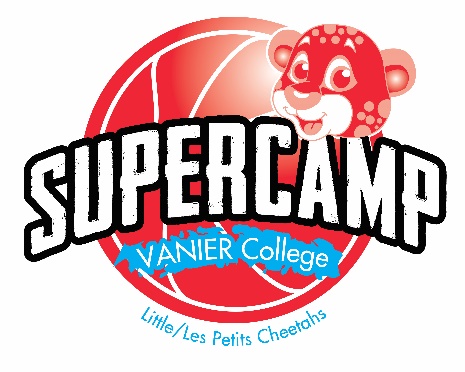 Summer 2017Your refund request must be done in writing and signed, or sent by email to supercamp@vaniercollege.qc.ca. We will only refund entire weeks. To receive your refund, you must make the request 10 days in advance of the beginning of the week you are cancelling. Your refund will be sent by cheque, after a processing time of 30 days. A 10 percent administrative fee will be charged for all cancellations.Name of registered camper :                                                                            I wish to cancel my child’s registration from the following program :Name of the person to whom the cheque will be addressed :      Phone number :        Date : ____________________________     Signature :______________________________________________Reserved for AdministrationReceived  by : ___________	Date : ___________  	 Sent an email  	Left a voicemailProcessed by : ___________	Date : ___________  Calculation :  Week of the 26th to 30th June Name of the program:  Extended supervision hours/swimming lessons Week of the 3th to the 7th of July Name of the program:  Extended supervision hours/swimming lessons Week of the 10th to the 14th       of July Name of the program: Extended supervision hours/swimming lessons Week of the 17th to the 21nd       of July Name of the program:   Extended supervision hours/swimming lessons Week of the 24th to the 28th     of July Name of the program:  Extended supervision hours/swimming lessons Week of the 31st of July to the 4th of       AugustName of the program:   Extended supervision hours/swimming lessons Week of the 7th to the 11th of      August Name of the program:  Extended  supervision hours/swimming lessons Week of the 14th to the 18th of       August  Name of the program:  Extended supervision hours/swimming lessons